BESZÁMOLÓA MÉDIATANÁCS ÁLTAL KÖZÖSSÉGI MÉDIASZOLGÁLTATÁSKÉNT ELISMERT, A MÉDIASZOLGÁLTATÁSOKRÓL ÉS A TÖMEGKOMMUNIKÁCIÓRÓL SZÓLÓ 2010. ÉVI CLXXXV. TÖRVÉNY (A TOVÁBBIAKBAN: MTTV.) 42. § SZERINTI (BEJELENTÉSES) HELYI ÉS KÖRZETI VÉTELKÖRZETŰ KÖZÖSSÉGI JELLEGŰ audiovizuális médiaszolgáltatÁSOK MÉDIASZOLGÁLTATÓI RÉSZÉREA 2019. ÉVI TEVÉKENYSÉGRE VONATKOZÓANA Médiatanács az Mttv. 66. § (3) bekezdése alapján 252/2020. (III. 31.) sz. döntésével a 2019. évre vonatkozóan az alábbi nyomtatványban foglaltak szerint határozta meg az Mttv. 42. § szerinti helyi és körzeti vételkörzetű közösségi jellegű audiovizuális médiaszolgáltatások beszámolójának tartalmai elemeit.A beszámoló benyújtásának határideje a Médiatanács döntése alapján 2020. június 10.Amennyiben a médiaszolgáltató több médiaszolgáltatással is rendelkezik, kérjük, a beszámolót médiaszolgáltatásonként külön-külön nyújtsa be.Abban az esetben, ha a közösségi médiaszolgáltató adataiban változás következett be, és arról a médiaszolgáltató a Hivatalt még nem tájékoztatta, a médiaszolgáltató csatolja az e tény(eke)t alátámasztó dokumentumokat, különösen a létesítő okiratot a módosításokkal egységes szerkezetben, valamint a változások bejegyzését tartalmazó cégbírósági végzést.Kérjük, hogy a médiaszolgáltató a megváltozott adatokat az I/1-3. táblázatokban kiemeléssel jelezze.I/1. A KÖZÖSSÉGI MÉDIASZOLGÁLTATÓ ADATAII/2. A KÖZÖSSÉGI MÉDIASZOLGÁLTATÁS ALAPVETŐ ADATAII/3. A TULAJDONOSI SZERKEZETRE VONATKOZÓ ADATOKII. A KÖZÖSSÉGI MÉDIASZOLGÁLTATÁS PÉNZÜGYI ADATAI 2019-BENIII. NYILATKOZATOKKérjük a nyilatkozatokban a megfelelő részt aláhúzni!16. A médiaszolgáltató közösségi médiaszolgáltatásában a Magyar Média Mecenatúra program keretében készült alkotást 2019-ben MŰSORRA TŰZÖTT / NEM TŰZÖTT MŰSORRA.Amennyiben műsorra tűzött, melyek voltak és hány alkalommal kerültek bemutatásra:Kelt ………….……………, 2020………………………….	.……………………………………………………	a médiaszolgáltató cégszerű aláírása17. A médiaszolgáltató bíróság által elrendelt végelszámolás alatt NEM ÁLL / ÁLL.Kelt ………….……………, 2020………………………….	.……………………………………………………	a médiaszolgáltató cégszerű aláírása18. A médiaszolgáltató ellen indított csődeljárás NINCS FOLYAMATBAN / FOLYAMATBAN VAN.Kelt ………….……………, 2020………………………….	.……………………………………………………	a médiaszolgáltató cégszerű aláírása19. A médiaszolgáltató ellen indított felszámolási eljárás NINCS FOLYAMATBAN / FOLYAMATBAN VAN.Kelt ………….……………, 2020………………………….	.……………………………………………………	a médiaszolgáltató cégszerű aláírásaIV. A KÖZÖSSÉGI MÉDIASZOLGÁLTATÁSI SZABÁLYZATBAN FOGLALTAK SZERINTI MŰKÖDÉSKelt ………….……………, 2020………………………….	.……………………………………………………	a médiaszolgáltató cégszerű aláírása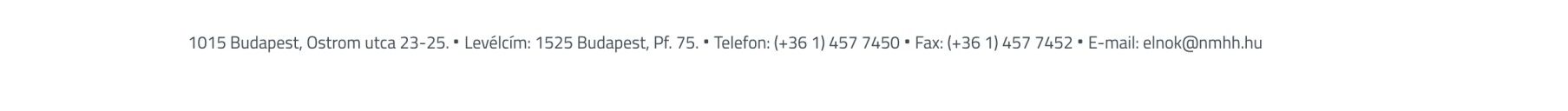 1.A médiaszolgáltató megnevezése:(természetes személy, jogi személy, jogi személyiség nélküli gazdasági társaság, egyéni vállalkozó stb.)2.A médiaszolgáltató székhelye vagy lakcíme:3.A médiaszolgáltatással közvetlenül érintett telephelyek:4.A médiaszolgáltató telefonszáma:5.A médiaszolgáltató e-mail-címe:6.A médiaszolgáltató vezető tisztség-viselőjének, felelős vezetőjének (i) neve, (ii) beosztása, (iii) címe és telefonszáma:7.A médiaszolgáltató adószáma vagy adóazonosító jele: 8.A médiaszolgáltatás állandó megnevezése:9.A médiaszolgáltatás fajtája:rádiósaudiovizuális10.A médiaszolgáltatás vételkörzete (Kérjük, jelölje be a megfelelőt.):helyikörzeti11.Azoknak a vállalkozásoknak - az Mttv. 203. § 70. pontja alapján vállalkozásnak minősül a természetes személy, az egyéni vállalkozó, a gazdasági társaság és más jogi személy - a felsorolása, amelyekAzoknak a vállalkozásoknak - az Mttv. 203. § 70. pontja alapján vállalkozásnak minősül a természetes személy, az egyéni vállalkozó, a gazdasági társaság és más jogi személy - a felsorolása, amelyek 11.1.a médiaszolgáltatóban 5%-ot meghaladó tulajdoni részesedéssel rendelkeznek:11.2.a 11.1. pont szerinti vállalkozás(ok)ban 5%-ot meghaladó tulajdoni részesedéssel rendelkeznek:12.Azoknak a vállalkozásoknak felsorolása, Azoknak a vállalkozásoknak felsorolása, 12.1.amelyekben a médiaszolgáltató 5%-ot meghaladó tulajdoni részesedéssel rendelkezik:12.2.amelyek a 12.1. pont szerinti vállalkozás(ok)ban 5%-ot meghaladó tulajdoni részesedéssel rendelkeznek:13.A közösségi médiaszolgáltatási tevékenységhez kapcsolódó bevételek ezer forintban13.1.Nettó reklámbevétel:13.2.Szponzorációs bevétel:13.3.A Médiatanács által a Magyar Média Mecenatúra program keretében meghirdetett Tvállandó pályázatból származó támogatás:13.4.A Médiatanács által a Magyar Média Mecenatúra program keretében meghirdetett Rezsi pályázatból származó támogatás:13.5.A Médiatanács által a Magyar Média Mecenatúra program keretében meghirdetett KMUSZ pályázatból származó támogatás:13.6.A Médiatanács által a Magyar Média Mecenatúra program keretében meghirdetett egyéb pályázatból származó támogatás:13.7.Más pályázaton elnyert, önkormányzati, illetve egyéb vissza nem térítendő támogatások:13.8.Műsorgyártás és -értékesítés bevétele:13.9.Egyéb – médiaszolgáltatási tevékenységhez kapcsolódó – bevétel:……………………………………………………………………………………13.10.Médiaszolgáltatási tevékenységhez kapcsolódó bevételek összesen:14.A közösségi médiaszolgáltatási tevékenységhez kapcsolódó kiadásokezer forintban14.1.Műsorgyártás, műsorvásárlás, médiaszolgáltatás működési költségei:14.2.Marketing-, értékesítési- és adminisztratív költségek:14.3.Médiaszolgáltatási tevékenységhez kapcsolódó egyéb kiadások:……………………………………………………………………………………..14.4.Médiaszolgáltatási tevékenységhez kapcsolódó kiadások összesen:15.A közösségi médiaszolgáltatási tevékenységhez kapcsolódó beruházások ezer forintban15.1.Médiaszolgáltatási tevékenységhez kapcsolódó ingatlanok állományváltozása (épületek, telkek stb.):15.2.Médiaszolgáltatási tevékenységhez kapcsolódó műszaki berendezések állományváltozása (technikai berendezések, gépek, stb.):15.3.Médiaszolgáltatási tevékenységhez kapcsolódó immateriális javak (jogosultságok, szoftverek stb.): 15.4.Médiaszolgáltatási tevékenységhez kapcsolódó beruházások összesen:20.Röviden ismertesse, hogy az Mttv. 66. § (1) bekezdésében foglalt - a közösségi médiaszolgáltatási szabályzatban vállalt – célokat hogyan valósította meg 2019-ben.20.21.Röviden ismertesse, hogy a médiaszolgáltatási szabályzatában meghatározott, a médiaszolgáltató által bemutatni kívánt célok, területek, témák, hogyan jelentek meg a médiaszolgáltatásban és az egyes műsorszámokban 2019-ben.21.22.Röviden ismertesse, hogy az Mttv. 66. § (4) bekezdése által előírt követelmények hogyan teljesültek a médiaszolgáltatásban 2019-ben, konkrét esetek példálózó felsorolásával.22.23.Röviden ismertesse, hogy a médiaszolgáltató milyen intézkedéseket tett az Mttv. 39. § (1) bekezdésében rögzítettek megvalósítása érdekében a 2019. évben. (Mttv. 39. § (1) Az audiovizuális médiaszolgáltatás médiaszolgáltatójának törekednie kell arra, hogy műsorszámait fokozatosan hozzáférhetővé tegye a hallássérültek számára.)23.24.Az Mttv. 32. (6) bekezdése alapján közösségi médiaszolgáltatás médiaszolgáltatóját is terheli közzétételi kötelezettség közérdekű közlemény tekintetében, amennyiben ez a katasztrófavédelmi szerv döntése alapján indokolt, és e döntést a médiaszolgáltatóval kellő időben közölték. Ismertesse, hogy 2019-ben érkezett-e a fentiek szerinti kérés, megkeresés. Amennyiben érkezett megkeresés eleget tett-e a közzétételi kötelezettségnek vagy sem, ha nem, akkor annak mi volt az oka?24.